Nuovo SmartC’est un four aux caractéristiques simples et au design propre. Il est produit dans une seule dimension avec une chambre de cuisson de cm 80x45. Les parois sont recouvertes d’un vernis à poudre extrêmement résistant de couleur ocre et le toit est disponible dans les couleurs ocre ou inox. L’intérieur du four est doté de toute la technologie Clementi. Une caractéristique très importante du four à bois est celle de maintenir la chaleur longtemps même à feu éteint et ce, grâce à la présence, dans la chambre de cuisson, d’une double couche de matériau réfractaire épais de 5 cm et, dans la chambre de combustion, d’une plaque brise flamme épaisse de 10 mm (volant thermique).CARACTERISTIQUES TECHNIQUES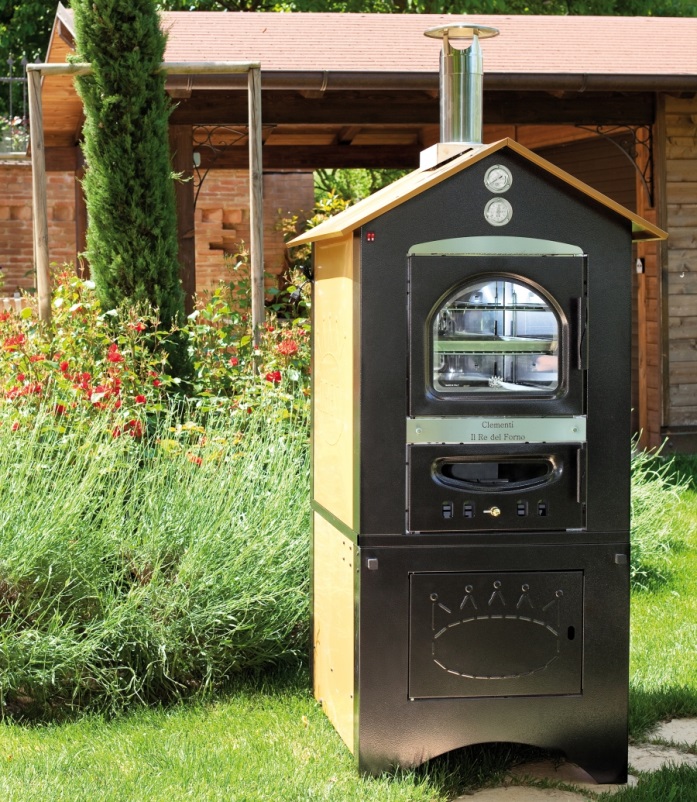 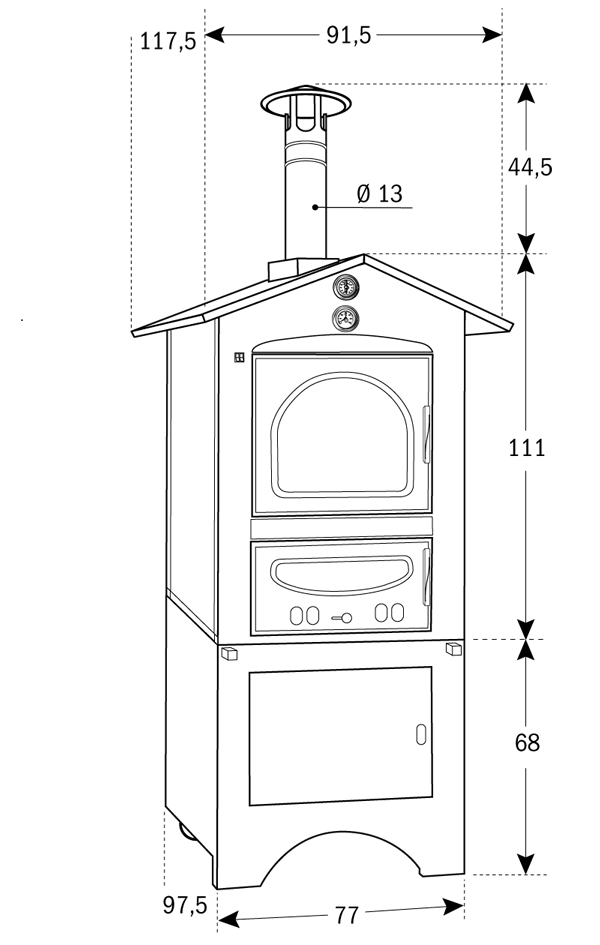 LBL_ARTICOLI_CODICILBL_COLORELBL_CAMERA_COTTURAFECONTetto senape80x45FECONTXTetto inox80x45Ventilation-vitesse pour environnementSmartPlans de cuisson3Chambre de cuissonInox 430, semismontabile, antitaglioLEGNA_PER_RAGGIUNGERE_3005/7 kgBois nécessaire par heure pour le maintien de la température (Kg)1 kgChaleur constante du four (h)4 oreChaleur 8 heures après l’extinction (°C)100°CCO mesuré à 13% O2min. 0,17 / max 0,32